 ПАМЯТКА ПО ПОЖАРНОЙ БЕЗОПАСНОСТИ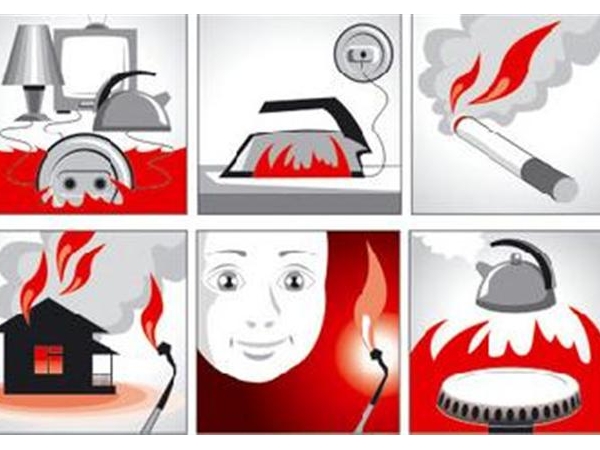                            ДЛЯ НАСЕЛЕНИЯПожар в жилом доме – это большая беда! Огонь за считанные минуты оставляет людей без крова, уничтожая все, что было нажито годами, а, иногда, лишая человека самого дорогого – здоровья и жизни.                                     ОТРЯД ПРОТИВОПОЖАРНОЙ СЛУЖБЫ СВЕРДЛОВСКОЙ ОБЛАСТИ № 15                                                        НАПОМИНАЕТ.   Основными причинами пожаров в жилыхдомах являются:НЕОСТОРОЖНОЕ ОБРАЩЕНИЕ С ОГНЕМ;НАРУШЕНИЕ ПРАВИЛ УСТРОЙСТВА И ЭКСПЛУАТАЦИИ                                   ЭЛЕКТРООБОРУДОВАНИЯ;НЕИСПРАВНОСТЬ ПЕЧЕЙ,  ДЫМОХОДОВ;НАРУШЕНИЯ ПРАВИЛ ПОЖАРНОЙ БЕЗОПАСНОСТИ ПРИ ЭКСПЛУАТАЦИИ ПЕЧНОГО ОТОПЛЕНИЯ.                                  ЧТОБЫ В ВАШЕМ ДОМЕ НЕ БЫЛО ПОЖАРАХРАНИТЕ СПИЧКИ, ЗАЖИГАЛКИ И ДР. ОГНЕОПАСНЫЕ ИЗДЕЛИЯ В НЕДОСТУПНОМ ДЛЯ ДЕТЕЙ МЕСТЕ.НЕ ОСТАВЛЯЙТЕ ДЕТЕЙ БЕЗ ПРИСМОТРА И НЕ ПОРУЧАЙТЕ ИМ ЗАЖИГАТЬ ПЕЧИ, ГАЗОВЫЕ ПЛИТЫ, ВКЛЮЧАТЬ В СЕТЬ ЭЛЕКТРОПРИБОРЫ.НЕ ОСТАВЛЯЙТЕ БЕЗ ПРИСМОТРА ВКЛЮЧЕННЫЕ ЭЛЕКТРОПРИБОРЫ. СВОЕВРЕМЕННО РЕМОНТИРУЙТЕ ВЕТХУЮ ЭЛЕКТРОПРОВОДКУ, НЕ ДОПУСКАЙТЕ СОЕДИНЕНИЯ ПРОВОДОВ ПУТЕМ СКРУТКИ.НЕ ВКЛЮЧАЙТЕ В РОЗЕТКУ ОДНОВРЕМЕННО НЕСКОЛЬКО ПРИБОРОВ БОЛЬШОЙ МОЩНОСТИ.СЛЕДИТЕ ЗА СОСТОЯНИЕМ ПЕЧНОГО ОТОПЛНИЯ: СВОЕВРЕМЕННО ОЧИЩАЙТЕ ДЫМОХОДЫ, ПРОВЕРЯЙТЕ И РЕМОНТИРУЙТЕ ПЕЧНЫЕ ТРУБЫ, СТЕНЫ, ДВЕРЦУ ПЕЧКИ.НЕ РАСТАПЛИВАЙТЕ ПЕЧЬ ГОРЮЧИМИ ЖИДКОСТЯМИ.НЕ ОСТАВЛЯЙТЕ ТОПЯЩИЕСЯ ПЕЧИ БЕЗ ПРИСМОТРА.НЕ ОСТАВЛЯЙТЕ НЕ ПОТУШЕННЫМИ СИГАРЕТЫ И СПИЧКИ.Помните:              Пожар предупредить легче, чем потушить!                                             Берегите себя и своих близких!   Если все же пожар произошел,        немедленно звоните –                                по сотовому –отряд противопожарной службы Свердловской Области № 152017 год